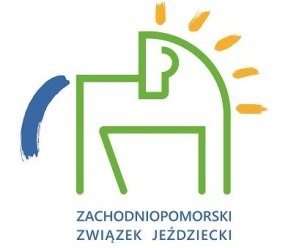 PROPOZYCJEREGIONALNYCH / TOWARZYSKICH*ZAWODÓW JEŹDZIECKICH W SKOKACH PRZEZ PRZESZKODYW TERMINIE:……………...Organizator zawodów: 	Adres zawodów:		Telefon kontaktowy:		Dyrektor zawodów		Sędzia Główny:		Sędzia WZJ:			Sędzia:			Komisarz:			Gospodarz Toru:		Lekarz weterynarii:		Plac konkursowy: Rozprężalnia:  Określić warunki finansoweTermin zgłoszeń:		Zgłoszenia przez:	Inne.Na wszystkich etapach treningu i przygotowań konia do starty w zawodach, dobrostan konia musi stać ponad wszelkimi innymi wymaganiami. Dotyczy to stałej opieki, metod treningu, starannego obrządku, kucia oraz transportu.Konie i jeźdźcy muszą być zdrowi, kompetentni i wytrenowani, zanim wezmą udział w zawodach. Dotyczy to także stosowanych leków, środków medycznych oraz zabiegów chirurgicznych zagrażających dobrostanowi konia lub ciąży klaczy, oraz przypadków nadużywania pomocy medycznej.Zawody nie mogą zagrażać dobrostanowi konia. Należy zwracać szczególną uwagę na teren zawodów, stan techniczny podłoża, warunki stajenne i atmosferyczne, kondycję koni i ich bezpieczeństwo, także podczas podróży powrotnej z zawodów.Należy dołożyć wszelkich starań, aby zapewnić koniom staranną opiekę po zakończeniu zawodów, a także humanitarne traktowanie po zakończeniu kariery sportowej. Dotyczy to właściwej opieki weterynaryjnej, leczenie obrażeń odniesionych na zawodach, spokojnej starości, ewentualnie eutanazji.Polski Związek Jeździecki usilnie zachęca wszystkie osoby działające w sporcie jeździeckim do stałego podnoszenia swojej wiedzy oraz umiejętności dotyczących wszelkich aspektów współpracy z koniem.Propozycje zatwierdzone przez ZZJ w dniu   ……...1.ORGANIZATOR2.OSOBY OFICJALNE3.WARUNKI TECHNICZNE4.WARUNKI UCZESTNICTWA I FINASOWE5.PROGRAM6.NAGRODY7.DODATKOWE INFORAMACJE OD ORGANIZATORAKODEKS POSTĘPOWANIA Z KONIEM